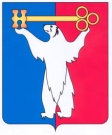 АДМИНИСТРАЦИЯ ГОРОДА НОРИЛЬСКАКРАСНОЯРСКОГО КРАЯПОСТАНОВЛЕНИЕ26.04.2023			                 г. Норильск 				         №  147О внесении изменения в постановление Администрации города Норильска от 26.09.2022 № 503В целях обеспечения предоставления дополнительных мер социальной поддержки отдельным категориям граждан, в соответствии с решением Норильского городского Совета депутатов от 21.09.2010 № 28-676 «Об установлении дополнительных мер социальной поддержки и социальной помощи для отдельных категорий граждан, предоставляемых за счет средств бюджета муниципального образования город Норильск»,  ПОСТАНОВЛЯЮ:1. Внести в Порядок компенсации расходов на оплату найма жилых помещений, расположенных на территории муниципального образования город Норильск, работникам, приглашенным в рамках муниципальной программы «Приглашение специалистов, обладающих специальностями, являющимися дефицитными для муниципальных и иных учреждений муниципального образования город Норильск», утвержденный постановлением Администрации города Норильска от 26.09.2022 № 503 (далее – Порядок), следующее изменение:1.1. в пунктах 3.1, 3.3 Порядка цифры «30000» заменить цифрами «40000».	                                     2. Опубликовать настоящее постановление в газете «Заполярная правда» и разместить его на официальном сайте муниципального образования город Норильск.3. Настоящее постановление вступает в силу после его официального опубликования в газете «Заполярная правда» и распространяет свое действие на правоотношения, возникшие с 27.03.2023.Глава города Норильска			                                                        Д.В. Карасев